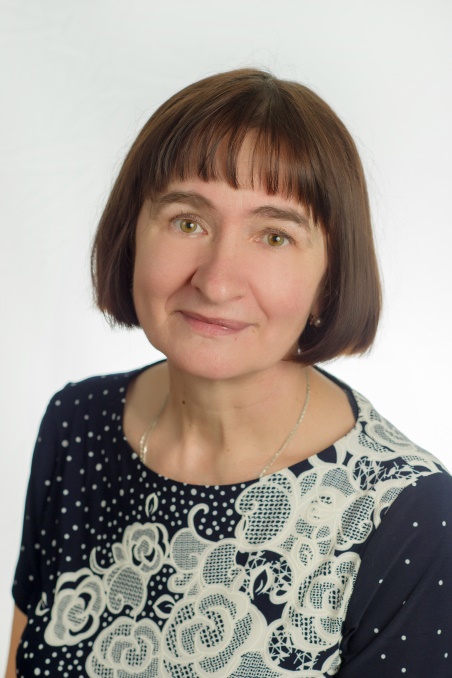 СТЕПАНОВА  ТАТЬЯНА  ИВАНОВНАКвалификация:  первая кв. кат. Приказ Мин.обр. МО № 3640 от 12.12.2017гОбщий трудовой  стаж:                                                                                                                               Педагогический стаж работы:                                                                                                                                     Образование: среднее спец, Яхромский совхоз- техникум, г.Сергиев- Посад, Диплом                                                 БТ № 202088, 26.02.1983г, Квалификация «Агрономия», специальность  «Агроном»                                                                                                                                        Профессиональная переподготовка:   ГБОУ ВПО МО «Академия социального управления»,Г.Москва, Диплом ПП-1 № 001535,612 часов . «Предшкольное образование: содержание и методика»                                                                                         Курсы повышения квалификации;                                                                                                         2020г, «Дошкольное образование: Организация развивающей образовательной среды в условиях реализации ФГОС ДО», 72 часа